ESCOLA MUNICIPAL FARID SALOMÃO- ROTINA SEMANAL Semana de 27 e 28 de Abril de 2020- 2º ANO C – Professora: Evelise.OBSERVAÇÕES: AS ATIVIDADES DE CORREÇÃO DEVERÃO SER UTILIZADAS COM MUITA RESPONSABILIDADE, CONSIDERANDO QUE ESTAMOS VIVENCIANDO UMA PANDEMIA QUE AFETA A TODOS. VOCÊS DEVERÃO APRESENTAR A CORREÇÃO, SOMENTE APÓS A TAREFA TER SIDO REALIZADA, POIS ESSES CONTEÚDOS SERÃO COBRADOS POSTERIORMENTE E COMPUTADOS, PARA APRESENTAR NA SECRETARIA DA EDUCAÇÃO E ÓRGÃOS SUPERIORES.                                                Legenda:                  Livro Português      Livro Matemática           Caderno de casa        Correção 27/04/2020 – Segunda-feiraCaderno.DATA 27/04/2020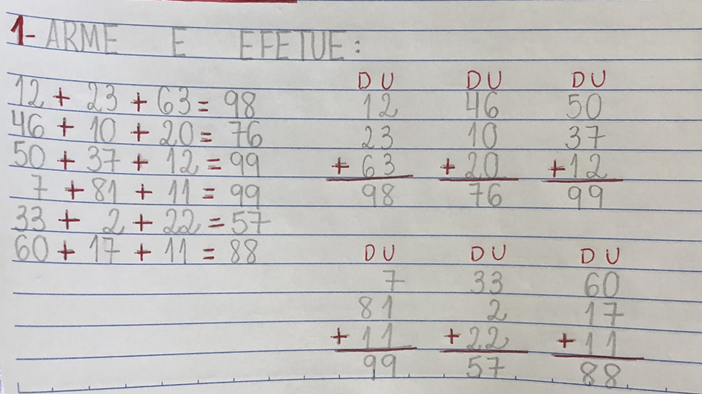 Livro de Português – página 80.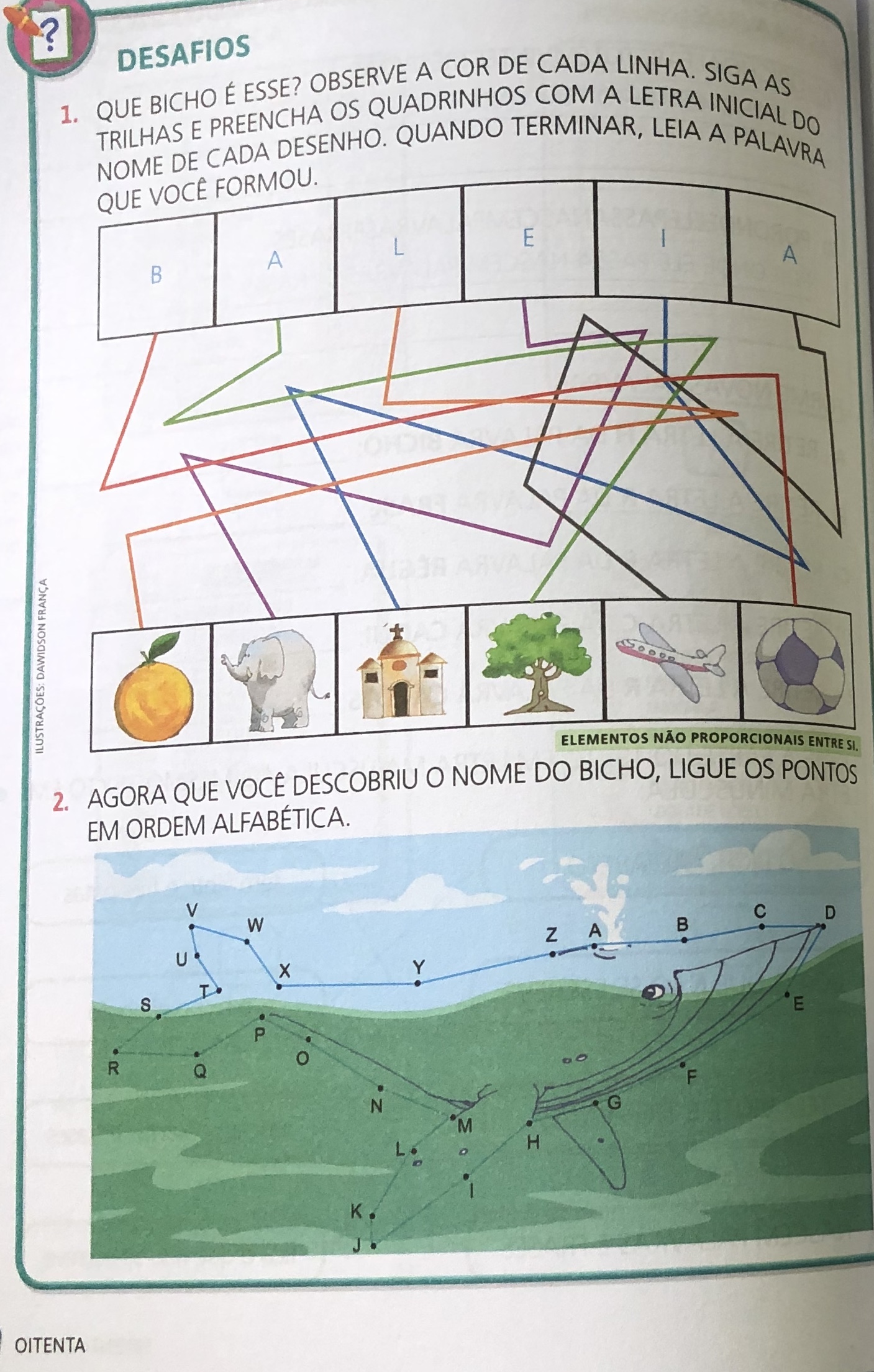 Livro de Matemática – página 101.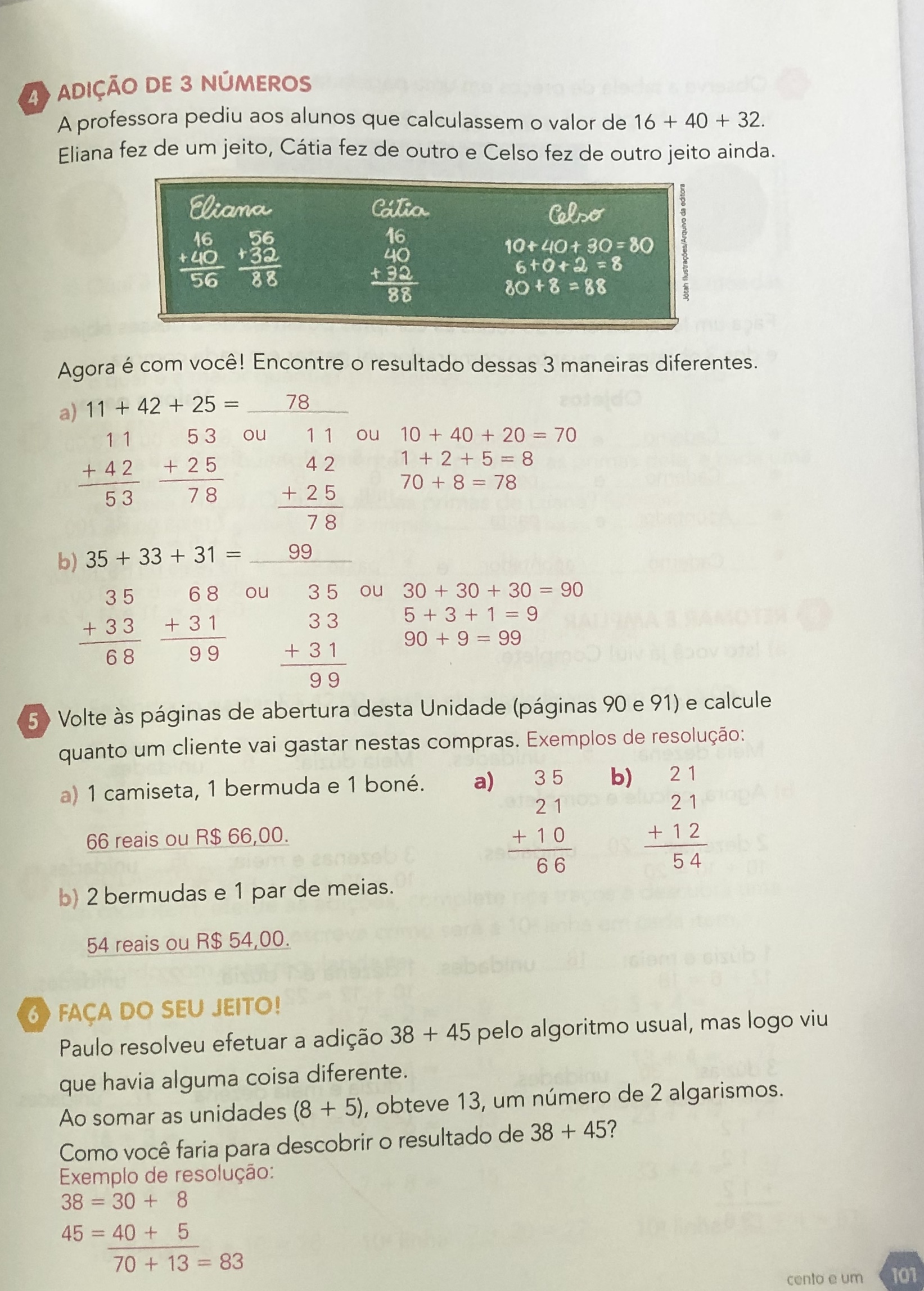 Correção 28/04/2020 – Terça-feiraLivro de Matemática – página 102.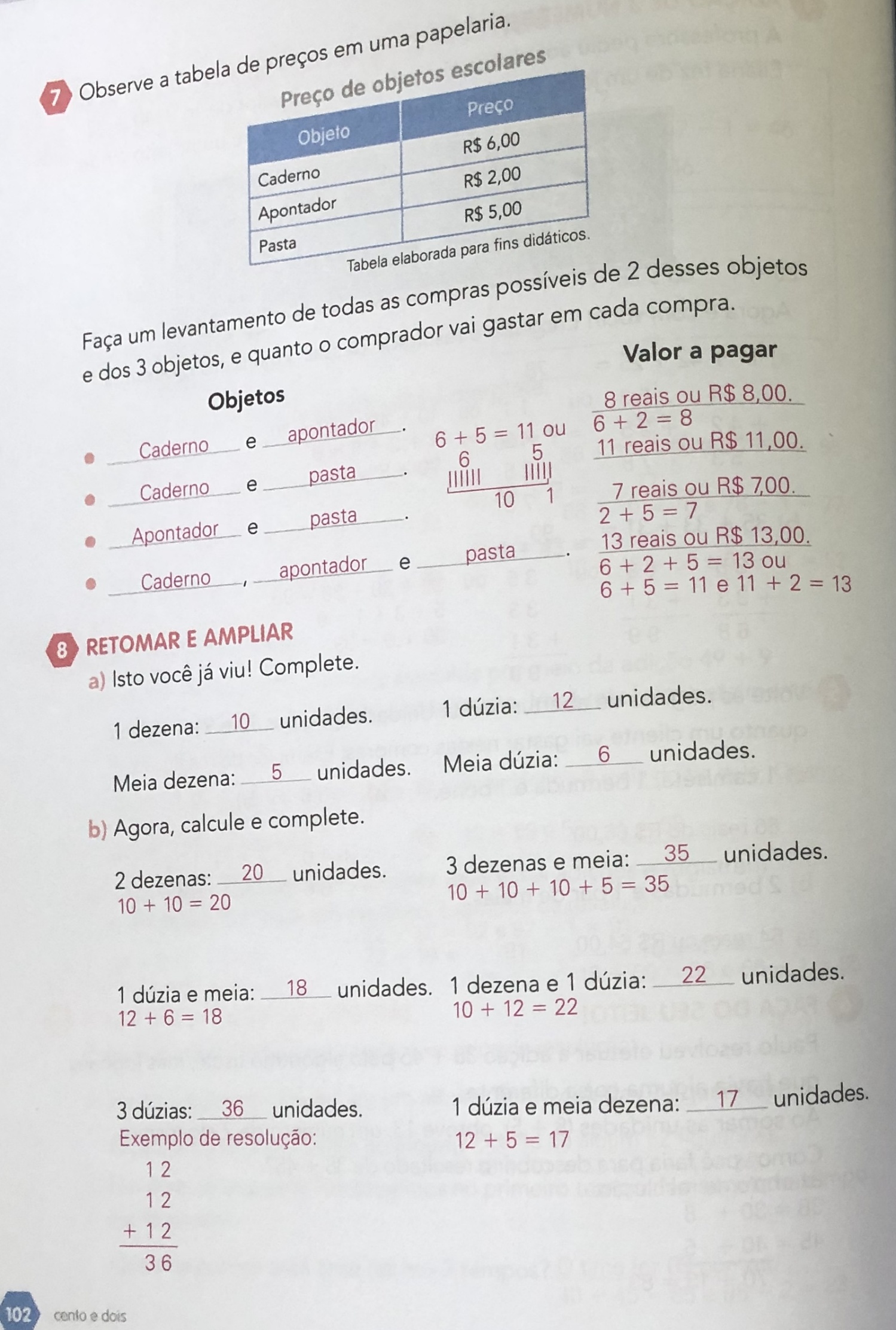 Livro de Português – páginas 81 e 82.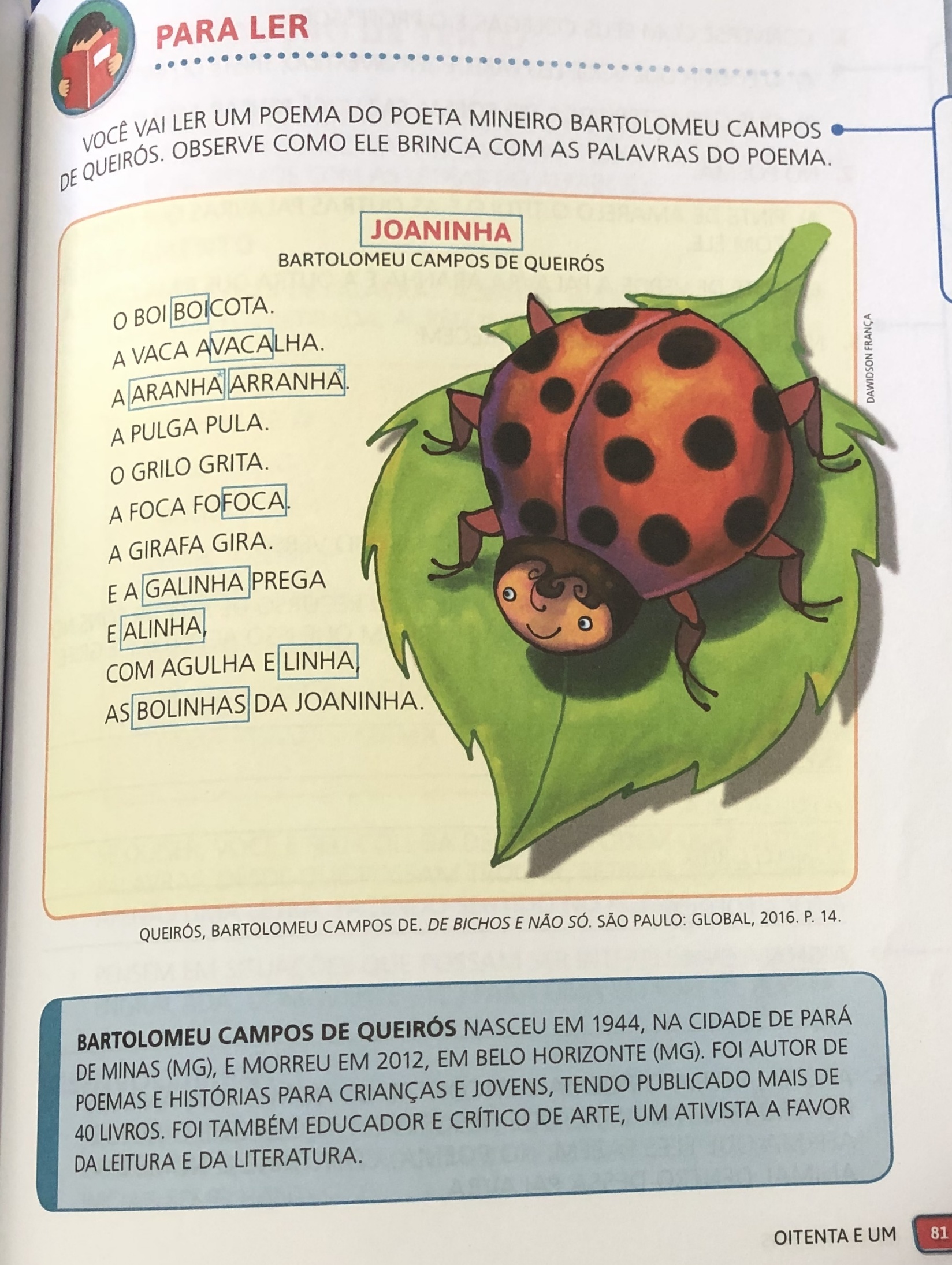 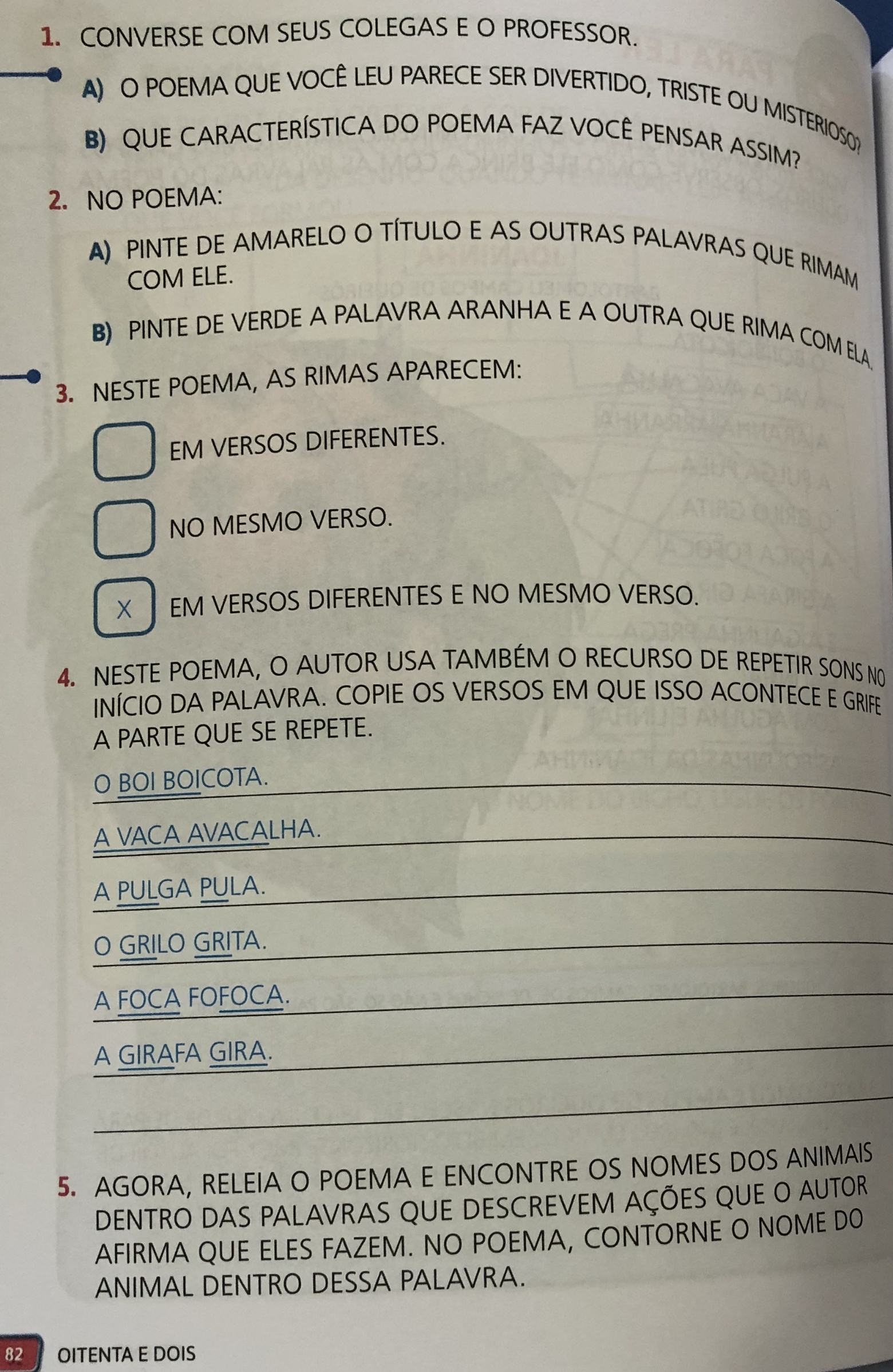 Caderno. DATA 28/04/2020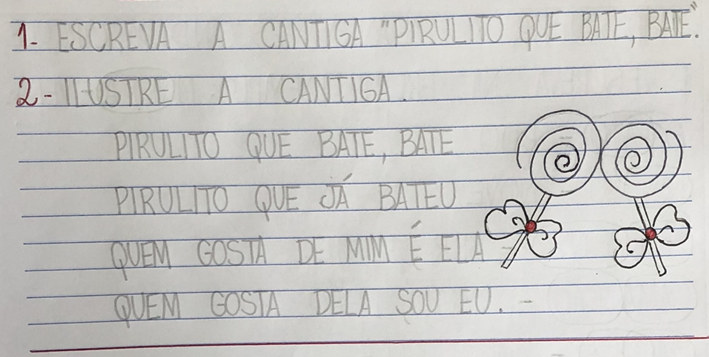 SEGUNDA-FEIRATERÇA- FEIRAQUARTA-FEIRAQUINTA-FEIRASEXTA-FEIRALivro de Matemática - página 101.1 – Resolva as atividades da página 101.Correção das atividades do livro de Português – página 80, Matemática – página 101.Livro de Português – páginas 81 e 82.1- Leia o texto da página 81 e responda as questões da página 82.     Replanejamento   Replanejamento         FeriadoCaderno de casa - Copiar as questões abaixo e colocar data.1 – Arme e efetue:12 + 23 + 63 =46 + 10 + 20  = 50 + 37 + 12 =  7 + 81 + 11 =33 + 2 + 22 = 60 + 17 + 11=  Caderno de casa - Copiar as questões abaixo e colocar data. 1 – Escreva a cantiga “PIRULITO QUE BATE, BATE”.2 – Ilustre a cantiga.      Replanejamento    Replanejamento FeriadoLivro de Português –– página 80.1 – Resolva os desafios 1 e 2 da página 80.Livro de Matemática – página 102.1 – Responda as questões da página 102.       Replanejamento ReplanejamentoFeriado